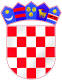 REPUBLIKA HRVATSKAOSNOVNA ŠKOLA Z A P R U Đ EZ A G R E B, Meštrovićev trg 8a	E-mail: ured@os-zaprudje-zg.skole.hr	Zagreb, 30.12. 2020.ZAPISNIK o provedenoj usmenoj provjeri  ( intervju) kandidata prijavljenih na natječajvezano uz raspisani natječaj od 8.12.2020. godine objavljen na mrežnim stranicama i oglasnim pločama  Hrvatskog zavoda za zapošljavanje te mrežnoj stranici i oglasnoj ploči Osnovne škole Zapruđe,  za zasnivanje radnog odnosa za radna mjesta:Učitelji/ica razredne nastave na puno i neodređeno radno vrijeme za rad u produženom boravkuUčitelj/ica razredne nastave na puno i određeno radno vrijeme do povratka radnice s dugog bolovanjaUčitelj/ica Engleskog jezika na puno i određeno radno vrijeme do povratka radnice s porodnog dopustaUčitelj/ica Prirode i Kemije na puno i određeno radno vrijeme do povratka radnice s porodnog dopustaUčitelj/ica TZK na nepuno i neodređeno radno vrijeme ( 8 sati tjedno )Učitelj/ica Informatike na puno i neodređeno rado vrijemePovjerenstvo je radilo u sljedećem sastavu:1.  Izeta Colarić  - predsjednik povjerenstva2.  Zvjezdana Budoš Mlinac -član povjerenstva3.  Milica Mrčela, član povjerenstva	4. Krešimir Bilić, član povjerenstva	     Ružica Vitman Sović, član povjerenstvaPovjerenstvo je radilo 28. 12. 2020, 29.12. 2020. i 30.12. 2020.Na usmenu  provjeru pristupilo je  20   kandidata. Od 57 prijavljenih. Nakon prebrojanih bodova svih članova povjerenstva,  utvrđena je rang lista kandidata. Povjerenstvo je mišljenja da će kandidati s najvećim ostvarenim brojem bodova predložiti  Školskom odboru za radna mjesta za koja su se natjecali. Tablica i rang liste prema ostvarenim bodovima: Prema ovoj tablici povjerenstvo će Školskom odboru predložiti kandidate s najvećim brojem bodova za pojedina radna mjesta.        Za radno vrijeme: Učitelji/ica razredne nastave na puno i neodređeno radno vrijeme za rad u     produženom boravkupredložena je Iva Herak, Magistra primarnog obrazovanjaZa radno vrijeme: Učitelj/ica razredne nastave na puno i određeno radno vrijeme do povratka radnice s dugog bolovanjapredložena je Iva Čorić, Magistra primarnog obrazovanja      Za radno vrijeme: Učitelj/ica Engleskog jezika na puno i određeno radno vrijeme do povratka radnice s porodnog dopustapredložena je Mirna Martić, Magistara edukacije Engleskog jezika i književnosti i Magistra edukacije Povijesti     Za radno vrijeme: Učitelj/ica Prirode i Kemije na puno i određeno radno vrijeme do povratka radnice s porodnog dopustapredložena je Dijana Gnječ, Profesor Kemije i Biologije     Za radno vrijeme: Učitelj/ica TZK na nepuno i neodređeno radno vrijeme ( 8 sati tjedno )predložen je Hrvoje Jambrešić, Magistar kineziologije     Za radno vrijeme: Učitelj/ica Informatike na puno i neodređeno rado vrijemepredložen je Mislav Miklec, Stručni specijalist,  inženjer informacijskih tehnologijaPredsjednik PovjerenstvaIzeta ColarićUčitelji/ica razredne nastave na puno i neodređeno radno vrijeme za rad u produženom boravkuUčitelji/ica razredne nastave na puno i neodređeno radno vrijeme za rad u produženom boravkuKandidakinja inicijalima I. H.83 bodovaKandidakinja inicijalima M.M80 bodovaUčitelj/ica razredne nastave na puno i određeno radno vrijeme do povratka radnice s dugog bolovanjaUčitelj/ica razredne nastave na puno i određeno radno vrijeme do povratka radnice s dugog bolovanjaKandidakinja inicijalima I. Č87 bodovaUčitelj/ica Engleskog jezika na puno i određeno radno vrijeme do povratka radnice s porodnog dopustaUčitelj/ica Engleskog jezika na puno i određeno radno vrijeme do povratka radnice s porodnog dopustaKandidakinja inicijalima M.M.84,5 bodovaKandidakinja inicijalima M.Č81 bodKandidat inicijalima I.P.12 bodovaUčitelj/ica Prirode i Kemije na puno i određeno radno vrijeme do povratka radnice s porodnog dopustaUčitelj/ica Prirode i Kemije na puno i određeno radno vrijeme do povratka radnice s porodnog dopustaKandidakinja inicijalima D.G.83,5 bodovaKandidakinja inicijalima  P.R.44.5 bodovaUčitelj/ica TZK na nepuno i neodređeno radno vrijeme ( 8 sati tjedno )Učitelj/ica TZK na nepuno i neodređeno radno vrijeme ( 8 sati tjedno )Kandidat inicijalima H.J.85 bodovaKandidat inicijalima M.L,73 bodaKandidatkinja inicijalima M.T.70 bodovaKandidat inicijalima F.S.67 bodovaKandidatkinja inicijalima J.J.64 bodaKandidatkinja inicijalima L.V.53 bodaKandidatkinja inicijalima I..L.46 bodovaKandidatkinja inicijalima J.M.22 bodaUčitelj/ica Informatike na puno i neodređeno rado vrijemeUčitelj/ica Informatike na puno i neodređeno rado vrijemeKandidat inicijalima M.M83 bodaKandidatkinja  inicijalima M.L.74 bodaKandidatkinja inicijalima A.P.65 bodovaKandidat inicijalima D.Š.39 bodova